13.11.2020r. piątekTemat: Zabawy z ortografią – ćwiczenia. Uzupełnianie kart pracy.Dzień dobry!Dzisiaj proszę żebyście przypomnieli sobie zasady pisowni wyrazów z „ó” i wykonali karty pracy.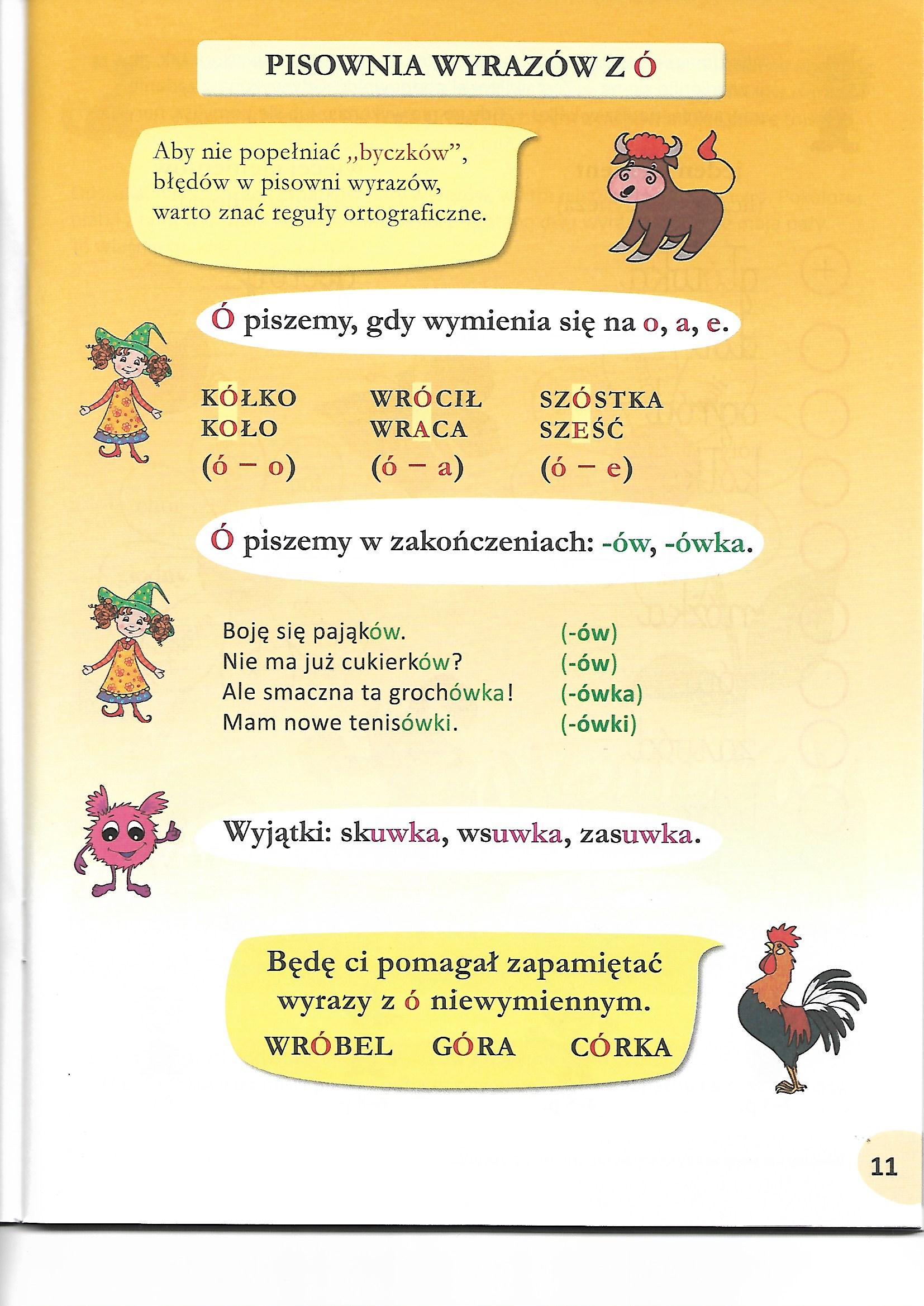 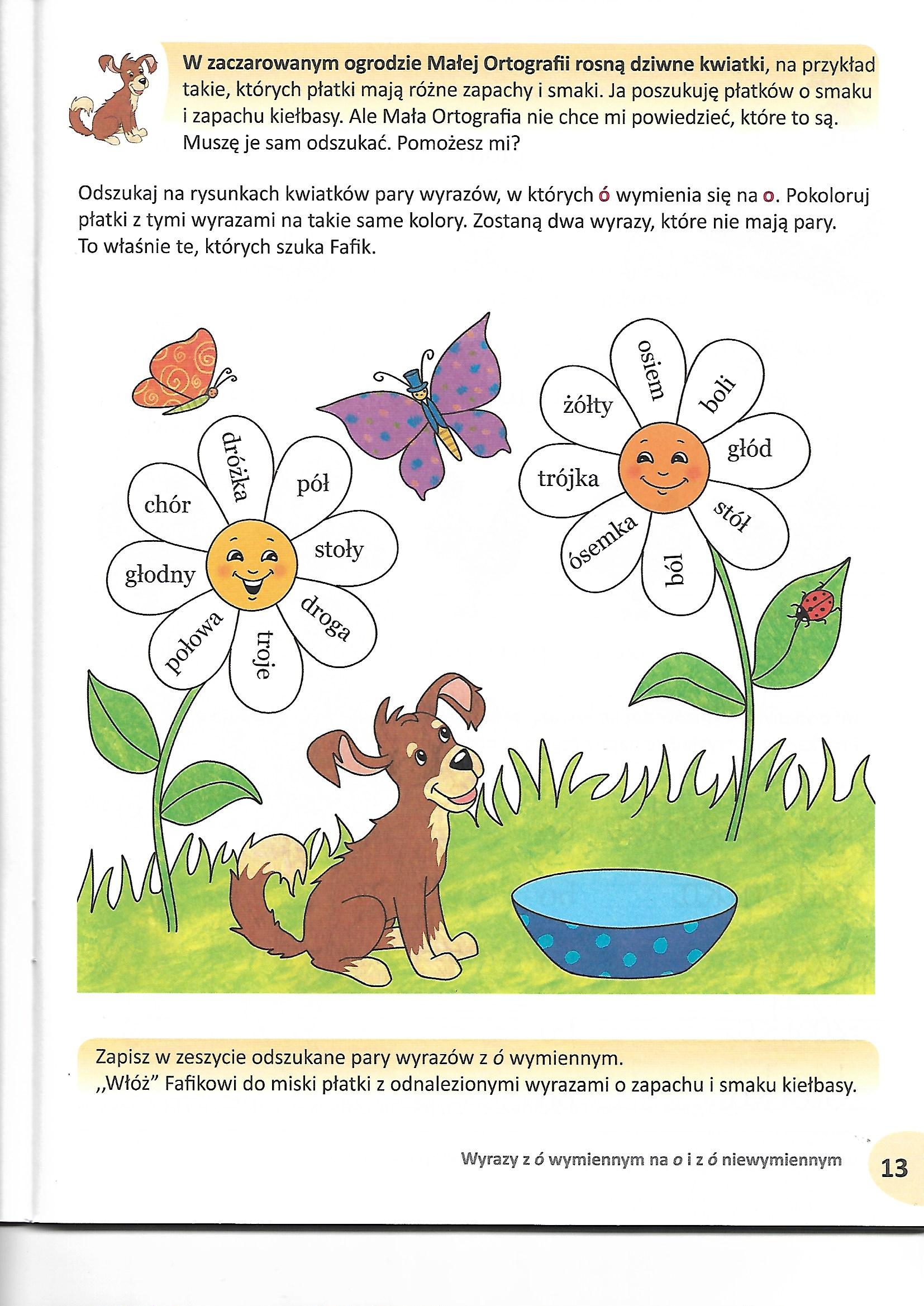 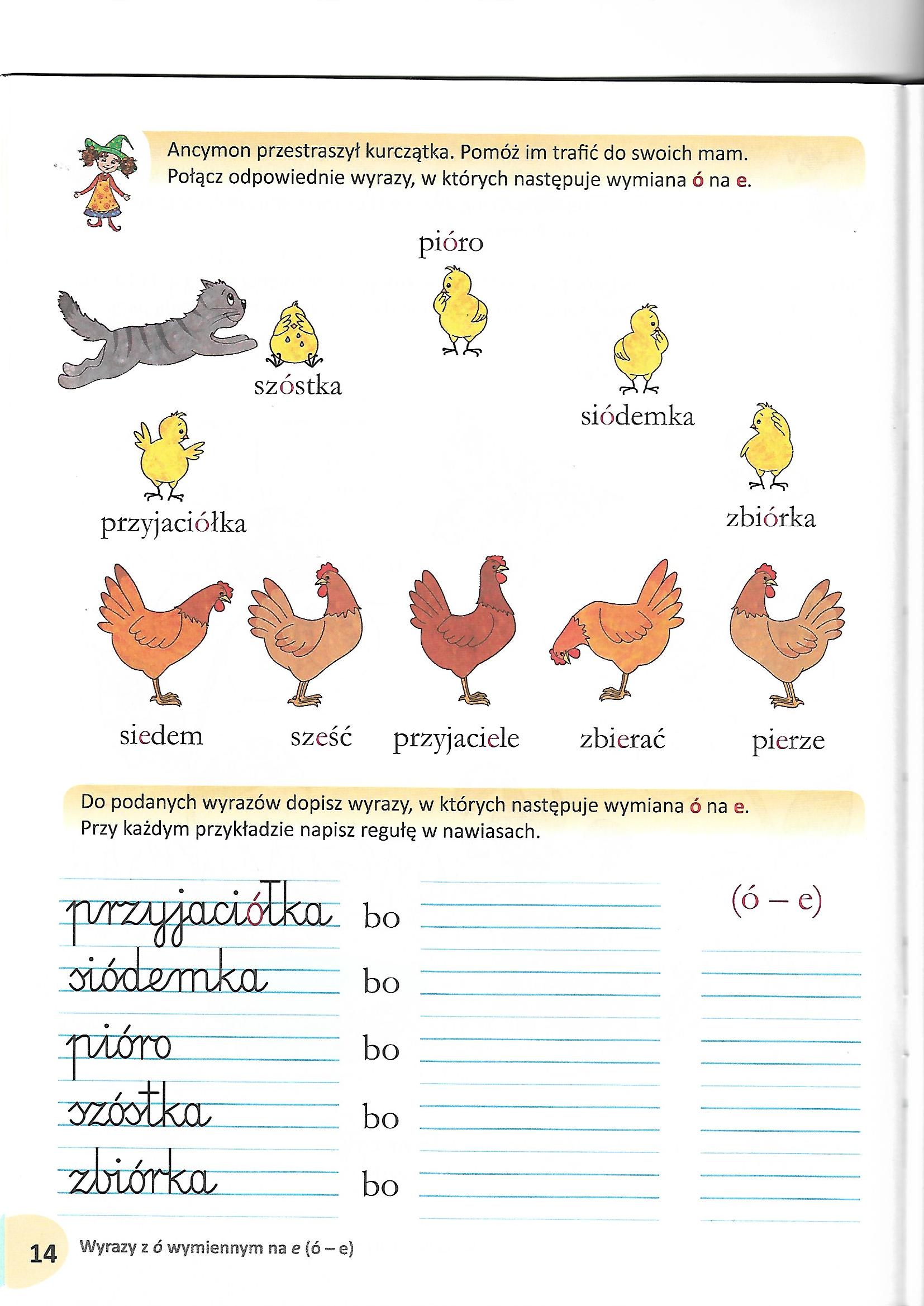 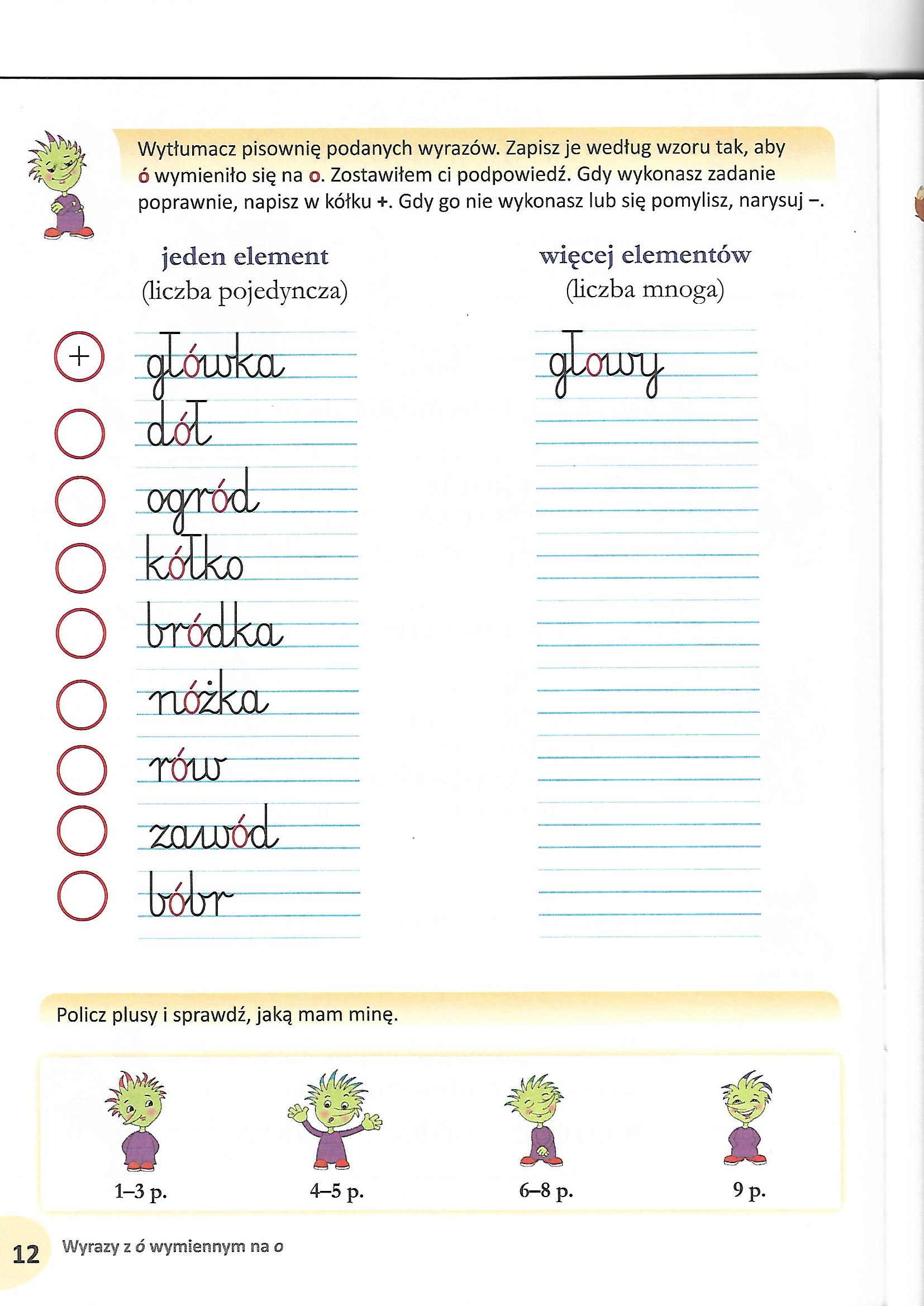 Dziękuję za pracę  !!!